2024 Luxembourg Holidays2024 - Luxembourg Calendar2024 - Luxembourg Calendar2024 - Luxembourg Calendar2024 - Luxembourg Calendar2024 - Luxembourg Calendar2024 - Luxembourg Calendar2024 - Luxembourg Calendar2024 - Luxembourg Calendar2024 - Luxembourg Calendar2024 - Luxembourg Calendar2024 - Luxembourg Calendar2024 - Luxembourg Calendar2024 - Luxembourg Calendar2024 - Luxembourg Calendar2024 - Luxembourg Calendar2024 - Luxembourg Calendar2024 - Luxembourg Calendar2024 - Luxembourg Calendar2024 - Luxembourg Calendar2024 - Luxembourg Calendar2024 - Luxembourg Calendar2024 - Luxembourg Calendar2024 - Luxembourg CalendarJanuaryJanuaryJanuaryJanuaryJanuaryJanuaryJanuaryFebruaryFebruaryFebruaryFebruaryFebruaryFebruaryFebruaryMarchMarchMarchMarchMarchMarchMarchMoTuWeThFrSaSuMoTuWeThFrSaSuMoTuWeThFrSaSu12345671234123891011121314567891011456789101516171819202112131415161718111213141516172223242526272819202122232425181920212223242930312627282925262728293031AprilAprilAprilAprilAprilAprilAprilMayMayMayMayMayMayMayJuneJuneJuneJuneJuneJuneJuneMoTuWeThFrSaSuMoTuWeThFrSaSuMoTuWeThFrSaSu12345671234512891011121314678910111234567891516171819202113141516171819101112131415162223242526272820212223242526171819202122232930272829303124252627282930JulyJulyJulyJulyJulyJulyJulyAugustAugustAugustAugustAugustAugustAugustSeptemberSeptemberSeptemberSeptemberSeptemberSeptemberSeptemberMoTuWeThFrSaSuMoTuWeThFrSaSuMoTuWeThFrSaSu1234567123418910111213145678910112345678151617181920211213141516171891011121314152223242526272819202122232425161718192021222930312627282930312324252627282930OctoberOctoberOctoberOctoberOctoberOctoberOctoberNovemberNovemberNovemberNovemberNovemberNovemberNovemberDecemberDecemberDecemberDecemberDecemberDecemberDecemberMoTuWeThFrSaSuMoTuWeThFrSaSuMoTuWeThFrSaSu1234561231789101112134567891023456781415161718192011121314151617910111213141521222324252627181920212223241617181920212228293031252627282930232425262728293031Jan 1	New Year’s DayMar 29	Good FridayMar 31	Easter SundayApr 1	Easter MondayMay 1	Labour Day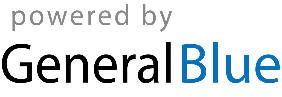 May 9	Europe Day, Ascension DayMay 20	Whit MondayJun 23	National HolidayAug 15	AssumptionNov 1	All Saints’ DayDec 25	Christmas DayDec 26	Boxing Day